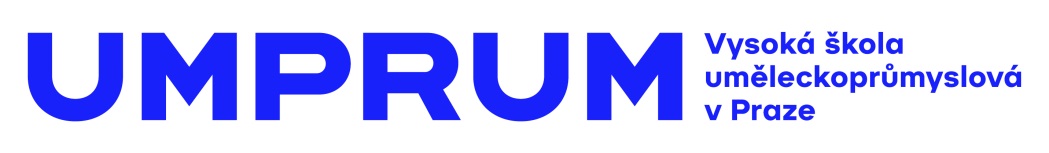 TISKOVÁ ZPRÁVADIPLOMKY &  BAKALÁŘKY 2018Vernisáž: pátek 15. 6. 2017 od 19 hodin
Potrvá do: 22. 6. 2017
Lokalita: Celá budova UMPRUM, nám. Jana Palacha 80, Praha 1
Otevřeno: denně 10–18 hodin, vstup zdarmaNa výstavě Vysoké školy uměleckoprůmyslové v Praze DIPLOMKY & BAKALÁŘKY 2018 se představí 107 závěrečných prací. Diplomky jsou na UMPRUM považovány za poslední velkou akci každého školního roku. Představují se na nich bakalářské a magisterské práce všech ateliérů současných diplomantů školy. Jsou vizitkou toho, co studentům škola dala, jak dokázali využít možnosti studia pro svůj vlastní růst.Vystavované práce jsou k vidění nejen v budově školy, ale i na řadě dalších míst v Praze. Filmy diplomantů Ateliéru filmové a televizní grafiky bude například možné v den vernisáže vidět na velkém plátně Kina Ponrepo. Ateliér sochařství přesunul práce absolventů magisterského studia do Kampusu Hybernská. Expozice posledních absolventů Ateliéru supermédií bude možné vidět v City Surfer Office nebo na zastávce přívozu na Rohanském Ostrově. Zaplněn bude rovněž dvůr taneční konzervatoře, která s UMPRUM přímo sousedí, vystavovat zde budou absolventi z ateliérů Produktového designu, Designu nábytku a interiéru a Fotografie.

Po několika letech budou k vidění diplomové práce v prostorách Galerie UM. Výstavu Naskle, balíme! zde budou mít čtyři diplomanti z Ateliéru skla. Jednotícím prvkem jinak různorodých realizací zde bude využití poloprůsvitných balicích materiálů, které jsou běžně používané pro transport skla.Výstava spíše než experimenty představuje práce, které se mohou uplatnit v praxi. Dokazuje vyzrálost prací mladých lidí, kteří jsou přichystáni pro vlastní tvorbu a kariéru v nejrůznějších odvětvích umění, designu a architektury. Mnozí z vystavujících studentů během svého studia získali ocenění v prestižních nejen tuzemských soutěžích, absolvovali zahraniční stáže a měli možnost pracovat na projektech pro významné firmy. Přehled výstavních prostor, kde přehlídka Diplomky & bakalářky 2018 probíháHlavní část
Vysoká škola uměleckoprůmyslová v Praze
nám. Jana Palacha 80, Praha 1
Ateliér designu nábytku a interiéru
Matěj Janský, Johana Němečková, Jan Večerek – UMPRUM, dvůr mezi budovami UMPRUM a taneční konzervatoří, přízemíAteliér produktového designu
Jakub Jarcovják – UMPRUM, dvůr mezi budovami UMPRUM a taneční konzervatoří, přízemíAteliér sochařství
Vít Čechmánek, Jan Hrubeš, Martina Kocmanová, Martina Lajošová, Markéta Oplištilová, Jonáš Richter – Kampus Hybernská, Hybernská 4, Praha 1, zahájení 13. 6. v 19 hodin, výstava potrvá do 30. 6. 2018
Vojtěch Rada – Villa P651, Pevnostní 651/8, Praha 6Ateliér malby
Žaneta Reková – UMPRUM, učebna 411, 4. patroAteliér supermédií
Olga Krykun – vícekanálová video instalace - City Surfer Office, Bořivojova 1577/67, 130 00 Praha 3-Žižkov
Max Lysáček – Rohanské nábřeží, zastávka přívozu Rohanský Ostrov, linka P7. V rámci konceptu projektu je nezbytné nechat se převézt lodí ze zastávky Pražská Tržnice na zast. Rohanský Ostrov.Ateliér fotografie
Marie Tučková - UMPRUM, dvůr mezi budovami UMPRUM a taneční konzervatoří, přízemíAteliér skla 
Naskle, balíme! - David Černý, Michaela Doležalová, Jana Němcová, Sebastián Kitzberger - Galerie UM, UMPRUM, nám. Jana Palacha 80, Praha 1Ateliér filmové a televizní grafiky
Diplomky a bakalářky v Kině Ponrepo – Filip Hepnar, Karel Osoha, Terzie Unzeitigová - 15. 6. od 20 hodin, Kino Ponrepo, Bartolomějská 11, Praha 1
Anastasia Serdyuk – UMPRUM, učebna č. 413Ateliér grafického designu a nových médií
Vít Jebavý – Galerie H2, UMPRUM, nám. Jana Palacha 80, Praha 1, suterén
Lucie Zelmanová - Salon Subvertive, UMPRUM, posluchárna 115, 1. PatroO Vysoké škole uměleckoprůmyslové v Praze
Vysoká škola uměleckoprůmyslová v Praze byla založena v roce 1885. Po celou dobu své existence se řadí mezi nejkvalitnější vzdělávací instituce v zemi. Důkazem je množství úspěšných absolventů, kteří patří mezi respektované odborníky s prestiží přesahující hranice České republiky. Škola se dělí na katedry architektury, designu, volného umění, užitého umění, grafiky a katedru teorie a dějin umění. Jednotlivé katedry se dále člení na ateliéry dle své odborné specializace, vedené uznávanými osobnostmi české umělecké scény. Dvakrát do roku je škola otevřena veřejnosti při prezentacích studentských prací “Artsemestr“. Každoročně pořádá více než 15 výstavních akcí, z toho polovinu v zahraničí. Pražská UMPRUM, jako jediná východoevropská škola, figuruje v indexech prestižních evropských a světových uměleckých učilišť.

Kontakt: Kamila Stehlíková/ tel: 251 098 201 / mobil: 739 304 060 / stehlikova@vsup.cz / www.umprum.cz